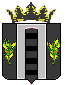 АДМИНИСТРАЦИЯ  ПОГРАНИЧНОГО МУНИЦИПАЛЬНОГО  РАЙОНАОТДЕЛ НАРОДНОГО ОБРАЗОВАНИЯ       ПРИКАЗ28.05.2020 г.                                 п. Пограничный                                               №  39Об итогах районного конкурса «Лучший педагог
по обучению основам безопасного поведения на дорогах»На основании протоколов районного конкурса «Лучший педагог по обучению основам безопасного поведения на дорогах»:ПРИКАЗЫВАЮ:Утвердить результаты районного конкурса «Лучший педагог по обучению основам безопасного поведения на дорогах».Признать победителями районного конкурса «Лучший педагог по обучению основам безопасного поведения на дорогах», наградить грамотой отдела народного образования администрации Пограничного муниципального района:2.1. в номинации «Оформление классов, групп, кабинетов, уголков безопасности, информационных стендов» – Ананьеву Марину Николаевну, воспитателя МБДОУ «Детский сад №2 общеразвивающего вида ПМР»;2.2. в номинации «Открытый урок, мастер-класс, рабочая программа по обучению основам безопасного поведения на дороге» – Марусову Оксану Евгеньевну, воспитателя МБДОУ «Детский сад №2 общеразвивающего вида ПМР».3. Участников районного конкурса «Лучший педагог по обучению основам безопасного поведения на дорогах» наградить грамотами отдела народного образования администрации Пограничного муниципального района за участие в конкурсе:- Потапову Наталью Александровну, учителя начальных классов 
МБОУ «Сергеевская СОШ ПМР»;- Бурма Елену Валерьевну, воспитателя МБДОУ «Детский сад №1 общеразвивающего вида ПМР»;- Атаян Кристину Юрьевну, воспитателя МБДОУ «Детский сад №1 общеразвивающего вида ПМР»;- Волкову Римму Анатольевну, воспитателя МБДОУ «Детский сад «Светлячок» общеразвивающего вида ПМР»;- Кузнецову Лилию Олеговну, воспитателя МБДОУ «Детский сад «Светлячок» общеразвивающего вида ПМР».Начальник отделанародного образования                                                                                      Н.Г. Панкова